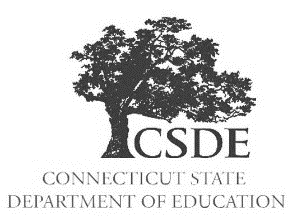 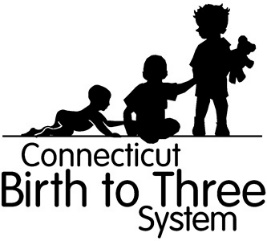 మే 1 మరియు మీ పాఠశాల డిస్ట్రిక్ట్ విద్యా సంవత్సరం ప్రారంభానికి మధ్య మీ పిల్లవాడికి మూడేళ్ళు వచ్చిన తరువాత మీ హక్కులు మరియు ఐచ్ఛికాలుConnecticutలో, ఏ కుటుంబాలైతే Early Intervention Services (EIS, ముందస్తు మధ్యవర్తిత్వ సేవల) లో Birth to Three (బర్త్ టు త్రీ) స్వీకరిస్తున్నారో వారు మే 1 మరియు వారి పాఠశాల డిస్ట్రిక్ట్ విద్యా సంవత్సరం ప్రారంభానికి మధ్య పిల్లవాడికి మూడేళ్ళు వచ్చిన వారితో EIS వయస్సు మూడు తరువాత వారి విద్యా సంవత్సరం ప్రారంభం వరకు స్వీకరించడం కొనసాగించవచ్చును.  దీనినే EIS Over 3 (3పైన ఈఐఎస్) అని పిలుస్తారు.  ఈ నోటీస్ మిమ్మల్ని దశల గుండా తీసుకువెళ్తుంది, అలాగే మీ హక్కులను, ఐచ్ఛికాలను సమీక్షిస్తుంది.  ఇక్కడ ఉచ్చరించబడ్డ సంక్షిప్తపదాల సంఖ్య చాలా ఉంది. మొదటిది: ఏ కుటుంబాలైతే EIS Over 3 ని తెలుసుకోవాలనుకుంటున్నాయో వారు వారి పాఠశాల  డిస్ట్రిక్ట్ (local education agency (ప్రాంతీయ విద్యా ఏజెన్సీ)గా కూడా పేర్కొనబడింది లేదా LEA) బదిలీ ప్రణాళికలో కలిసి ఉన్నాయని నిరూపించాలి ఎందుకంటే EIS Over 3 ఏ కుటుంబాల పిల్లలైతే ప్రీస్కూల్ ప్రత్యేక విద్య లేక పార్ట్ B, సెక్షన్ 619 యొక్క Individuals with Disabilities Education Act (IDEA, వైకల్యమున్న వ్యక్తుల విద్యా చట్టం) మరియు ప్రస్తుతానికి IDEA పార్ట్ C సేవలు అందుకుంటున్నారో వారు అర్హులని నిర్ణయించబడ్డ వారికి మాత్రమే అందుబాటులో ఉంది.తదుపరి: మీ సేవా సమన్వయకర్త మీ బదిలీ సమావేశాన్ని ఏర్పాటు చేసి మరియు మీ LEA ని పాల్గొనడానికి ఆహ్వానిస్తారు.  ఈ LEA అప్పుడు planning and placement team (PPT, ప్రణాళిక వేయడం మరియు ప్లేస్​మెంట్ బృందం) సమావేశాలను అర్హతను నిర్ణయించడానికి మీతో నిర్వహిస్తుంది మరియు, ఒకవేళ అర్హులైతే, ఒక Individualized Education Program (IEP, వ్యక్తిగతీకరించిన విద్యా కార్యక్రమాన్ని) అభివృద్ధి చేస్తుంది.ఒక్కసారి మీకు IEP ఉంటే, మీరు మీ Individualized Family Service Plan (IFSP, ఇండివిడ్యువలైజ్డ్ ఫ్యామిలో సర్వీస్ ప్లాన్)తో మీకు ప్రతిపాదిస్తున్న సేవలతో సరిపోల్చుకోవచ్చు మరియు అప్పుడు ఒక ఎంపిక చేసుకోవచ్చు. మీరు చేయగలిగిందివ్రాసి ఉన్నట్లుగా మీ IEP అమలు చేయమని మరియు free appropriate public education (FAPE, సరైన ఉచిత ప్రజా విద్యను) మీ LEA నుండి స్వీకరిస్తారని మరియు Birth to Three కార్యక్రమం నుండి నిష్క్రమిస్తారని సమ్మతిని ఇవ్వాలి;మీ పిల్లవాని యొక్క మూడో పుట్టినరోజు తరువాతి తేది కాకుండా కానీ మీ పిల్లవాని మూడో పుట్టినరోజుని అనుసరంచే తరువాతి పాఠశాల సంవత్సరం ప్రారంభం తరువాత కాకుండా అప్పుడు మీ IEP అమలు మరియు విద్యా అంశం కలిసున్న ఒక IFSP తో Birth to Three లో ఉండాలని ఎంచుకోవడం; లేదాఅన్ని సేవలను కొనసాగించడం నుంచి తప్పుకోవాలని మరియు Birth to Three నుండి ఏ సమయంలోనైనా నిష్క్రమించాలని మరియు మీ IEP అమలు కాకూడదని ఎంచుకోవాలి కానీ తరువాత మీరు మనస్సు మార్చుకున్నా, మీరు మీ IEP అమలు చేయబడాలని అడగాలి.ముఖ్యమైనది: EIS Over 3 ఎంచుకోవడం అనేది ఏక-సమయ ఎన్నిక. ఒక్కసారి మీరు Birth to Three నుండి మీ పిల్లవాడికి మూడేళ్ళు వచ్చిన తరువాత నిష్క్రమిస్తే, మీరు ఇక ముందు EIS ని ఒక Birth to Three కార్యక్రమం నుండి అందుకోడానికి అర్హులు కాదు.ఒక Extended School Year (పొడిగించబడ్డ విద్యా సంవత్సరం) లేదా Connecticut Department of Education (విద్యా శాఖ) నుండి “ESY” ని గురించి గమనికఈ IDEA క్రింద, ESY సేవల కొరకు పిల్లవాని యొక్క అర్హతల గురించి నిర్ణయాలు పిల్లవాని యొక్క అవసరాల ఆధారంగా వ్యక్తిగత మూలంగా చేయబడాలి. ESY కొరకు పార్ట్ B సేవల కొరకు అందరు పిల్లలు అర్హులు కాదు.Connecticut లోని రాష్ట్ర ప్రామాణిక రగ్రెషన్/రికూప్మెంట్ ప్రమాణం మరియు నాన్-రెగ్రెషన్ ప్రమాణం రెండింటిని కూడా ESY సేవలు అందుకోడానికి పిల్లవాడు ఒకవేళ అర్హుడా అని నిర్ణయించడంలో కలిపింది.  చేర్చబడ్డ కారకాలు:విద్యార్థి వైకల్యం యొక్క ప్రవృత్తి మరియు తీవ్రత (నాన్-రెగ్రెషన్);*విద్యార్థి క్లిష్టమైన నైపుణ్యాలు పోగొట్టుకోవచ్చు లేదా ఒక సహేతుకమైన సమయం లోపల మామూలు విద్యార్థులతో పోలిస్తే ఈ నైపుణ్యాలను తిరిగి పొందడంలో విఫలమవ్వచ్చు (రిగ్రెషన్/రికూప్మెంట్); *స్వీయ-సమర్థత మరియు సంరక్షకుల నుండి స్వాతంత్ర్యాన్ని పొందడంలో కొన్ని చోట్ల సంక్లిష్టమైన నేర్పరితనంలో విద్యార్థి ప్రగతి (నాన్-రిగ్రెషన్);*విద్యార్థి యొక్క మూసబారుతనం, ఆచార వ్యవహారాలు, దూకుడు లేదా స్వయంగా-హాని చేసుకోవడం వంటి కలుగచేసుకునే ప్రవర్తనలతో విద్యా సంవత్సరం కాలంలో కార్యక్రమం నుండి కొంత విద్యా ప్రయోజనాన్ని పొందకుండా విద్యార్థిని నివారించవచ్చు (నాన్-రిగ్రెషన్); లేదా*IEP బృందం గుర్తించిన ఇతర ప్రత్యేక పరిస్థితులు ఎటువంటివనగా: వైకల్యం లేని ఇతర విద్యార్థులతో విద్యార్థి యొక్క ప్రతిస్పందన సామర్థ్యం; నిరంతరాయంగా శ్రద్ధ కావల్సిన విద్యార్థుల యొక్క కరిక్యూలమ్​లోని కొన్ని చోట్ల; విద్యార్థి యొక్క వృత్తిపరమైన అవసరాలు; లేదా ప్రత్యమ్నాయ వనరుల యొక్క లభ్యత.Extended School Year (ESY) సేవలు మార్చి 15, 2007గమనిక: ఒకవేళ మీ పిల్లవాడు ESY కొరకు అర్హుడు కాకపోతే, మీ పాఠశాల నుండి సేవలు మీ IEPతేది అమలు అయ్యేంతవరకు ప్రారంభంకావు.  దీని అర్థం ఏమిటంటే ఒకవేళ మీరు Birth to Threeలో కొనసాగడాన్ని ఎన్నుకోకపోతే, మీరు Birth to Three నుండి మద్దతు లేదా వేసవికాలానికి మీ పాఠశాల నుండి సేవలనుఅందుకోరు.మీ పిల్లవాని యొక్క బలాలు మరియు అవసరాల గురించి సమర్ధమైన సమాచారం మీ కుటుంబపు ఎంపికకు మద్దతు ఇవ్వడంలో ప్రముఖమైన పాత్రను పోషిస్తుంది.  ఉదాహరణకు, ఒక కుటుంబంలో సామాజిక-అంతర్గత అవసరాలు ఉన్న పిల్లవాడు ఉంటే ఇతర చిన్న పిల్లలతో సామాజిక ప్రతిస్పందనలు ప్రోత్సహించడానికి ప్రీస్కూల్ ప్రత్యేక విద్యకై బదిలీ చేయడాన్ని కోరుకోవచ్చు.  మరో కుటుంబం EIS Over 3 కొనసాగింపు అందుకోవడాన్ని నిర్ణయించుకోవచ్చు ఎందుకంటే వారికి ఇప్పటికే వారంలో వారి పిల్లవాడు తోటివారితో సమయాన్ని గడిపే అవకాశాలు చాలా ఎక్కువ ఉండి ఉండవచ్చు.ప్రతి కుటుంబపు ఎంపిక ప్రత్యేకం మరియు మీ కుటుంబానికి ఉత్తమంగా సరిపోయేలా ఆధారపడి ఉండాలి.ఏ కుటుంబాలైతే EIS Over 3 కొనసాగించాలని ఎంచుకుంటాయో వారికి ఈ IFSP లో పాఠశాలకి సంసిద్ధతను ప్రోత్సహించే మరియు ప్రి-లిటరసి, భాష, మరియు సంఖ్యా నైపుణ్యాలను ఇమిడి ఉంచే ఒక విద్యా అంశంగా కలిగి ఉంటారు.మీ హక్కులను తెలుసుకోండి!ఈ నోటిఫికేషన్​కి అదనంగా, మీ హక్కుల గురించి రెండు ముఖ్యమైన ఫార్మ్స్ మరియు రెండు మార్గదర్శకాలు ఉన్నాయి.ఈ పట్టిక క్రింద ప్రారంభమై మరియు పేజి 3 మరియు 4 కి కొనసాగుతుంది IDEA పార్ట్ C (Birth to Three లేదా EIS) మరియు పార్ట్ B (ప్రీస్కూల్ ప్రత్యేక విద్య) తయారుచేసే వివిధ అంశాలు మరియు మీ హక్కుల చట్టబద్దత మరియు క్రమబద్దీకరించే రిఫరెన్సెస్ కలిగి ఉంటుంది.  మీరు ఒక నిర్ణయం తీసుకునేటప్పుడు మీకు సరైన సమాచారం అంది ఉందని దాని వల్ల మీరు మీ ఐచ్ఛికాలను సరిపోల్చుకునేందుకు ఇది సహాయపడుతుందని ఆశిస్తున్నాము.ఈ పట్టిక తరువాతి పేజీలో కొనసాగుతుందిఒకవేళ మీకు పార్ట్ C గురించి ఏవైనా సందేహాలు ఉంటే, దయచేసి మీ సేవా సమన్వయకర్తని అడగండి మరియు ఒకవేళ మీకు పార్ట్ B గురించి ఏవైనా సందేహాలు ఉంటే దయచేసి మీ పాఠశాల డిస్ట్రిక్ట్ని అడగండి.ఈ Connecticut Parent Advocacy Center (CPAC, కనెక్టికట్ పేరెంట్ అడ్వకేసీ సెంటర్ Inc.) సహాయం కొరకు (860) 739-3089 వద్ద లేదా cpac@cpacinc.org ఆన్​లైన్ వద్ద అందుబాటులో ఉంది.IDEA పార్ట్C Birth to Three EISIDEA పార్ట్ B ప్రీస్కూల్ ప్రత్యేక విద్యఫార్మ్ 5-5
3 ఏళ్ళ వయస్సు పైబడినచో EIS సమ్మతి స్వీకరించడంఫార్మ్ ED626 
ప్రత్యేక విద్య యొక్క ప్రాధమిక నిబంధన కొరకు సమ్మతితల్లితండ్రుల హక్కుల బ్రోచర్ప్రత్యేక విద్యలో విధానపరమైన భద్రతలుఅంశాలుపార్ట్ C - Birth to Threeపార్ట్ B - ప్రీస్కూల్ ప్రత్యేక విద్యవ్యక్తిగతీకరించిన ప్రణాళిక/కార్యక్రమంIndividualized Family Service Plan20 USC §303.20, 34 CFR §303.344Individualized Education Program20 USC §1414, 34 CFR §§300.320–300.324Individualized Family Service Plan (IFSP) అంటే ఒక శీఘ్ర మధ్యవర్తిత్వ మరియు ఇతర సేవలను అర్హుడైన పిల్లవానికి మరియు పిల్లవాని కుటుంబానికి అందించడం కొరకు వ్రాయబడ్డ ప్రణాళిక; ఈ IFSP కనీసం వార్షికంగా ఒక IFSP బృందం ద్వారా పునరుద్దరణ చేయబడుతుంది, ఇందులో పిల్లవాని యొక్క తల్లితండ్రులు కలిసుంటారు. ఈ IFSP కి సరైన అమలు మరియు ప్రణాళిక సమన్వయం ఖచ్చితం చేసుకోడానికి సేవా సమన్వయకర్త యొక్క నియామకం అవసరం. ఈ IFSP పిల్లవాడు మరియు కుటుంబపు రోజువారి వారి పనుల మీద దృష్టి పెడుతుంది. ఈ EIS Over 3 కార్యక్రమం కొరకు, ఈ IFSP తప్పనిసరిగా ఒక విద్యా అంశం ఏదైతే పాఠశాల సంసిద్ధతని ప్రోత్సహిస్తుందో మరియు ప్రీ-లిటరసి, భాష, మరియు సంఖ్యా నైపుణ్యాలు ఇముడ్చుకుంటుందో అవి కలసి ఉండాలి.Individualized Education Program (IEP) అంటే వైకల్యం ఉన్న పిల్లవాని అభివృద్ధి, సమీక్షించడం, మరియు IDEA తో అనుగుణంగా సమావేశంలో పునురుద్దరణ చేయబడడం కొరకు వ్రాతపూర్వక ప్రకటన.  ఒక IEP తప్పనిసరిగా ఉండాల్సింది:పిల్లవాని యొక్క ప్రస్తుత విద్యా విజయాలు మరియు నిర్వహణ పని తీరు స్థాయిల యొక్క ప్రకటనకొలవతగ్గ వార్షిక లక్ష్యాలు, విద్యా మరియు నిర్వహణ లక్ష్యాలతో సహా ఒక ప్రకటన  ఈ IEP, ఇతర అన్నింటికన్నా, పిల్లవాని యొక్క వైకల్యం ఎలా ప్రభావితం చేస్తుంది మరియు వారి విద్యలో పిల్లవాడు పాల్గొనటం ఎలా ఉంది అనేవాటి మీద దృష్టి పెడుతుంది.అంశాలుపార్ట్ C - Birth to Threeపార్ట్ B - ప్రీస్కూల్ ప్రత్యేక విద్యవిధానపరమైన భద్రతలుతల్లితండ్రుల హక్కుల బ్రోచర్§1415, 34 CFR §303.7ప్రత్యేక విద్యలో విధానపరమైన భద్రతలు20 USC §1414, 34 CFR §§300.505–300.518మీరు ఒక Birth to Three కార్యక్రమానికి రిఫర్ చేయబడ్డ సమయం నుండి మీరు ఒక పాయింట్​లో Birth to Three వ్యవస్థ నుండి నిష్క్రమించాలనుకునే వరకు ఈ హక్కులు మీకు వర్తిస్తాయి.   ఇమిడి ఉండేవి:రికార్డ్స్​ను పరీక్షించే అవకాశంముందస్తు నోటీస్ప్రాంతీయ భాషతల్లితండ్రుల సమ్మతిపెంపుడు తల్లితండ్రులువివాద పరిష్కారంవ్రాతపూర్వక ఫిర్యాదు ప్రొసీడింగ్ పెండింగ్​సమయంలో సేవలుమధ్యవర్తిత్వంపరిష్కార సమావేశంవిశ్వసనీయతఅర్హతతో సంబంధితంగా నిర్ణయించబడ్డ దేనితోనైనా రెఫర్​ల సమయం నుండి ఈ హక్కులు వర్తిస్తాయి.  ఇమిడి ఉండేవి:రికార్డ్స్​ను పరీక్షించే అవకాశంముందస్తు నోటీస్ప్రాంతీయ భాషతల్లితండ్రుల సమ్మతిపెంపుడు తల్లితండ్రులువివాద పరిష్కారంవ్రాతపూర్వక స్థితి ఫిర్యాదు ప్రొసీడింగ్ పెండింగ్​సమయంలో సేవలుమధ్యవర్తిత్వంపరిష్కార సమావేశంవిశ్వసనీయతస్వతంత్ర విద్యా మదింపునిష్పాక్షిక తగు ఫిర్యాదు ప్రక్రియవైకల్యాలతో ఉన్న పిల్లల క్రమశిక్షణఅటార్ని రుసుము ఏకీకృత ప్లేస్​మెంట్స్సివిల్ చర్యలుపొడిగించబడ్డ విద్యా సంవత్సర సేవలుసేవలలో రకాలుEarly Intervention Services20 USC   34 CFR §303.13ప్రత్యేక విద్య మరియు సంబంధిత సేవలు20 USC  34 CFR §§300.34, 300.39, మరియు 300.106Early intervention services సమగ్రం చేయబడ్డ సేవా డెలివరి మోడల్ ద్వారా పిల్లవాని మరియు పిల్లవాని కుటుంబపు ప్రత్యేక అవసరాలు తీరడం కొరకు అవసరం. ఈ శీఘ్ర మధ్యవర్తిత్వ సేవలలో కలిసుండేది:సహాయకర సాంకేతిక పరికరాలు మరియు సహాయ సాంకేతిక సేవలుఆడియాలజీ సేవలుకుటుంబ శిక్షణ, కౌన్సిలింగ్, మరియు గృహ సందర్శనాలువ్యాధి నిర్థారణ లేక మదింపు కొరకు మాత్రమే వైద్య సేవలునర్సింగ్పోషక సేవలుఆక్యుపేషనల్ థెరపిసైకలాజికల్ సేవలుఫిజికల్ థెరపిసేవా సమన్వయంసామాజిక కార్య సేవలువైకల్యంతో ఉన్న శిశువు లేక పాకే పిల్లల అవసరాలు అభివృద్ధి చేయడాన్ని చేరుకోవడానికి రూపొందించబడ్డ ప్రత్యేక ఆదేశం స్పీచ్-ల్యాంగేజీ పాథాలజీ సేవలురవాణాదృష్టి సేవలుసంవత్సరమంతా అంతరాయం లేని సేవలు ప్రత్యేక విద్య మరియు సంబంధిత సేవలలో ఇమిడి ఉండేది:సహాయక సాంకేతిక పరికరాలు మరియు సహాయ సాంకేతిక సేవలుఆడియాలజీ సేవలుశీఘ్ర గుర్తింపు మరియు మదింపుఇంటర్​ప్రిటేటింగ్ సేవలువ్యాధి నిర్థారణ లేక మదింపు కొరకు మాత్రమే వైద్య సేవలుఆక్యుపేషనల్ థెరపిపేరెంట్ కౌన్సిలింగ్ మరియు శిక్షణసైకలాజికల్ సేవలుఫిజికల్ థెరపిథెరోపాటిక్ రిక్రియేషన్​తో సహా రిక్రియేషన్పాఠశాల ఆరోగ్యం మరియు నర్స్ సేవలుపాఠశాలలో సామాజిక కార్య సేవలుప్రత్యేకించబడ్డ ఆదేశంరిహాబిలిటేషన్ కౌన్సిలింగ్​తో సహా విద్యార్థి కౌన్సిలింగ్ సేవలుస్పీచ్-ల్యాంగేజీ పాథాలజీ సేవలురవాణాఒరియేంటేషన్ మరియు మొబిలిటి సేవలతో సహా దృష్టి సేవలుఒకవేళ IEP బృందం అవసరమని నిర్ణయిస్తే Extended School Year సేవలుసేవా ప్రాంతంసహజ పర్యావరణాలు34 CFR §303.13(a)(8), 303.26, 303.126.కనీస నియంత్రణా పర్యావరణం34 CFR §300.114సహజంగా ఉన్న సెట్టింగ్​లలో, ఇల్లు మరియు సోషల్ సెట్టింగ్స్ ఎందులోనైతే పిల్లలు వైకల్యాలు లేకుండా పాల్గొంటారో అవి ఇమిడి ఉంటాయి: ఇల్లుప్రజా పాఠశాల ప్రీస్కూల్ ప్రైవేట్ సామూహిక ప్రీస్కూల్Head Startపిల్లల సంరక్షణా కేంద్రాలుకుటుంబ పిల్లల సంక్షరణ ప్రదాతలుపార్కులు మరియు రిక్రియేషన్ కార్యక్రమాలుప్లే గ్రూప్స్​గ్రంథాలయాలుపిల్లల ఇతర సేవా కార్యక్రమాలుఈ LEA వీలైనమేరకు గరిష్ఠంగా, వైకల్యాలతో ఉన్న విద్యార్థులు, ప్రజా లేక ప్రైవేట్ సంస్థల్లో లేక ఇతర సంరక్షణ సదుపాయాల్లో ఉన్న విద్యార్థులతో సహా, వైకల్యం లేని విద్యార్థులతో విద్యను అందించబడతారని నిర్థారించుకుంటుంది;ప్రజా లేక ప్రైవేట్ సోషల్​సెట్టింగ్స్​తో సహా కానీ దానికే పరిమితం కాకుండా:
ప్రజా పాఠశాల ప్రీస్కూల్ మరియు ప్రీ-కిండర్​గార్టెన్ కార్యక్రమాలు
ప్రైవేట్ సోషల్ ప్రీస్కూల్ మరియు ప్రీ-కిండర్​గార్టెన్ కార్యక్రమాలు
Head Startసామూహిక పిల్లల అభివృద్ధి కేంద్రాలు మరియు పిల్లల సంరక్షణ
 • ఇల్లు
 • ఆసుపత్రులుసేవ కొరకు తల్లితండ్రుల సమ్మతిEarly Intervention Services (EIS)34 CFR §303.420ప్రత్యేక విద్య మరియు సంబంధిత సేవలు34 CFR 300.300తొలి మదింపుకి తల్లిదండ్రుల సమ్మతి ఇవ్వడం అవసరం.తల్లితండ్రులు ఎవరైనా కూడా IFSP పైన ఏ ప్రత్యేకమైన శీఘ్ర మధ్యవర్తిత్వ సేవలనైనా ఆమోదించవచ్చు లేదా తిరస్కరించవచ్చు, లేదా ముందుగా అందించిన తరువాత ఏ ప్రత్యేకమైన శీఘ్ర మధ్యవర్తిత్వ సేవల నుండైనా సమ్మతిని వెనక్కి తీసుకోవచ్చు.ఈ LEA ఏ మదింపు నిర్వహించడానికి ముందుగా తొలి మదింపు కొరకు తల్లితండ్రుల సమ్మతి అవసరం. ఈ IEP అభివృద్ధికి ముందుగా సేవల యొక్క తొలి ప్రొవిషన్ కొరకు కూడా తల్లితండ్రులు తప్పనిసరిగా సమ్మతికి సంతకం చేయాలి. చెల్లించే వ్యవస్థEarly Intervention Services (EIS)34 CFR §303.521ప్రత్యేక విద్య మరియు సంబంధిత సేవలుCFR 300.7003 ఏళ్ల వయస్సు పైబడినవారికి ఈ EI సేవల కోసం కుటుంబాలకు జేబులోంచి పెట్టుకొనే ఖర్చులు వేయరు. ఈ Birth to Three “చెల్లింపు వ్యవస్థల” విధానం పిల్లవాడు మూడేళ్ళ వయస్సుకు వచ్చిన తరువాత ఒక్క వైవిధ్యతతో కొనసాగుతుంది.  EIS కార్యక్రమాలు Medicaid మరియు ప్రైవేట్ బీమా కుటుంబాలకి జేబులోంచి పెట్టుకొనే ఖర్చులు వేయకుండా బిల్ చేయడం కొనసాగిస్తాయి. ఈ IEP సేవల కొరకు తల్లితండ్రులకు జేబులోంచి పెట్టుకొనే ఖర్చులు వేయరు. LEA లు ఇతర నిధుల వనరులను వాడతాయి, ఇందులో Medicaid కొరకు ఆరోగ్య-సంబంధిత సేవలు మరియు కేస్ నిర్వహణ మాత్రమే ఉంటాయి